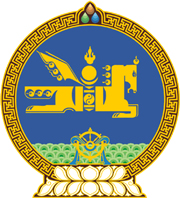 МОНГОЛ УЛСЫН ХУУЛЬ2022 оны 04 сарын 22 өдөр                                                                  Төрийн ордон, Улаанбаатар хот     БАЙГАЛИЙН НӨӨЦ АШИГЛАСНЫ    ТӨЛБӨРИЙН ТУХАЙ ХУУЛЬД ӨӨРЧЛӨЛТ    ОРУУЛАХ ТУХАЙ1 дүгээр зүйл.Байгалийн нөөц ашигласны төлбөрийн тухай хуулийн 13 дугаар зүйлийн 13.4 дэх хэсгийн “нийслэл, сумын” гэснийг “сум, нийслэлийн” гэж өөрчилсүгэй.  МОНГОЛ УЛСЫН 	ИХ ХУРЛЫН ДАРГА 				Г.ЗАНДАНШАТАР